Лекция № 21. Тема: Топография брюшной полости.2. Цель: Дать студентам сведения о топографии брюшной полости, ходе брюшины и взаиморасположении органов брюшной полости. 3. Аннотация лекции. Лекция посвящена вопросам топографии живота. Ключевым вопросом лекции является топография брюшины, особенности образования сумок брюшной полости, каналов, карманов и синусов. Другим важным моментом лекции является разбор топографии внутренних органов верхнего и нижнего этажей брюшной полости.4. Форма организации лекции – обзорная, с опорным конспектированием. 5. Методы, используемые на лекции – на лекции используются наглядные методы – иллюстрация и демонстрация 6. Средства обучения: - дидактические: таблицы и презентация по теме лекции.- материально-технические: мультимедийный проекторРаспечатка слайдов лекции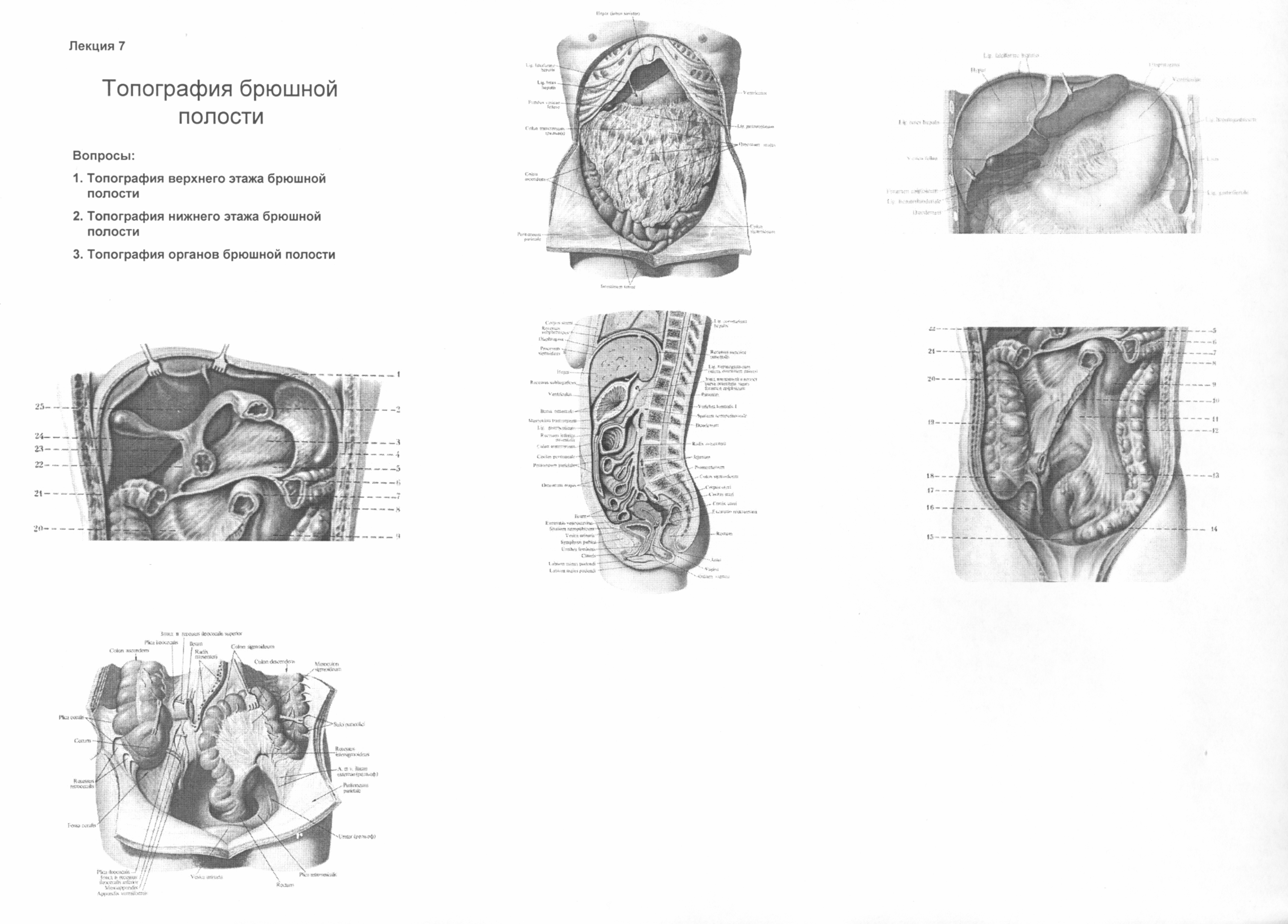 